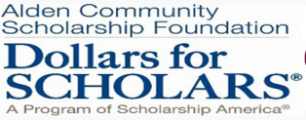 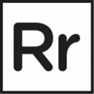 15th Annual Alden 5K Race for Scholarships Friday, June 5th, 2020 - Kids Run @ 5:30PM / 5K Run/Walk @ 6:30 PM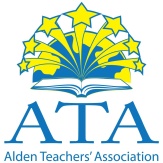 Rain or Shine, No RefundsPacket Pick-Up from 3:15-6:15 Friday, June 5th @ Alden High School    LOCATION:	      Alden High School – 13190 Park Street, Alden NY
		      5K Race Starts in Front of High School – Kid’s Run on Alden HS Track    			                   Parking Available in School Lots and Save-A-Lot Plaza on Broadway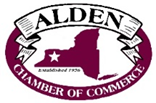                                                 Certified Course: NY18010JJ & Sanctioned Event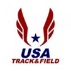 REGISTER:	Pre-Registration $25: Sign-Up by Wednesday, May 20th to be guaranteed a T-Shirt. All registrations after Wednesday, May 20th will have T-Shirts available on first-come first-serve basis on Race-day.
Race Day Registration $30: T-Shirts available on First-Come First-Serve basis on race day.  	Note: Kid’s Fun Race is a separate registration form and can be found on Score-This!! Race Registration Website.AWARDS:	      Top 3 Overall Male/Female CASH prizes (100/75/50)
		      Top 3 Overall Masters Male/Female Runners Roost Gift Cards (100/75/50)		      Age Group Pilsner Mug awards to the top 3 M/F age group finishers:14 and under, 15-19, 20-24, 25-29, 30-34, 35-39, 40-44, 45-49, 50-54, 55-59, 60-64, 65-69, 70+PARTY: 	Presented in conjunction with the Taste of Alden presented by the Alden Chamber of Commerce. Race registration includes three free drinks, and food coupons to use along with B1G1 for gift basket raffles. Post-Race party will include beer tent, live music by Six Degrees of Freedom, kid’s activities and a basket raffle.INQUIRIES:       Nick Orlowski at (716)957-4358 or norlowski15@gmail.comPAYMENT:       Mail Entry & Payment to: Score This!!!, Inc., 15 Ranch Trail Ct.,                           Orchard Park, NY 14127-------------------------------------------------------------------------------------------------------------------------------------------------Entry Form – Alden's 5K Race for Scholarships 2020 – Mail bottom with cash or check.Gender:______  	T-shirt Size (S,M,L,XL): ______Last Name:______________________________________ 	First Name:_________________________________________Address:___________________________________________   Town:____________________ State:__________  Zip:___________Email Address: 		          __________      	     Date of Birth: ______ / ______ / ______ Age on Race Day: _______ How/where did you hear about this race? ____________________________________________________________________I cannot run, but wish to make a donation to the Alden Scholarship Foundation in the amount of:_____$15	_______$25	  _______$50	     $_________ (other)In consideration from my entry being accepted, I intend to be legally bound, do hereby, for myself, my heirs, executors and administrators, waive, release and forever discharge any and all claims and rights for damages which I have or which may hereafter occur to me against Alden Community Scholarship Foundation, Alden Central School District, Erie County, the race sponsors, and successors and assigns for any and all damages which may be sustained by me in connection with my association with or entry in and arising out of my traveling to, participation in and returning from said event.Participant signature: ___________________________________________________  Date: _________________________